Upcycle - IdeenStoff- und PapierperlenDas braucht man:Altes Papier, Zeitungspapier, Geschenkpapier etc. oder Stoffreste Zahnstocher, Schaschlikspieß oder zur Not Buntstift etc.SchereUhu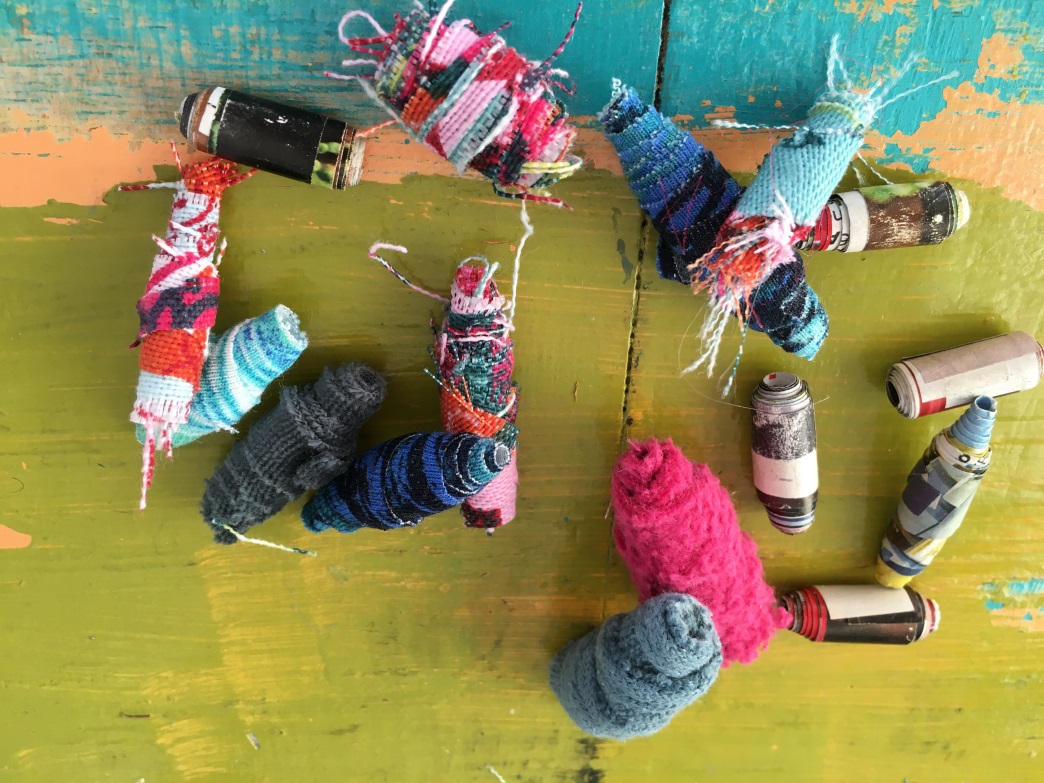 So geht es:Streifen und Dreiecke unterschiedlicher Länge und Breite aus Papier oder Stoff schneiden, 30 – 70 cm langDie Streifen mit der Breitseite zuerst auf einen Zahnstocher oder Schaschlikspieß ( je nach gewünschter Lochgröße) eng aufwickelnSpitze mit einigen Tropfen Klebstoff fixierenJe länger der Streifen, um so dicker die Perle. Die Anfangsbreite des Streifens bestimmt die Höhe der Perle.